宮保王食品有限公司使用國產液蛋證明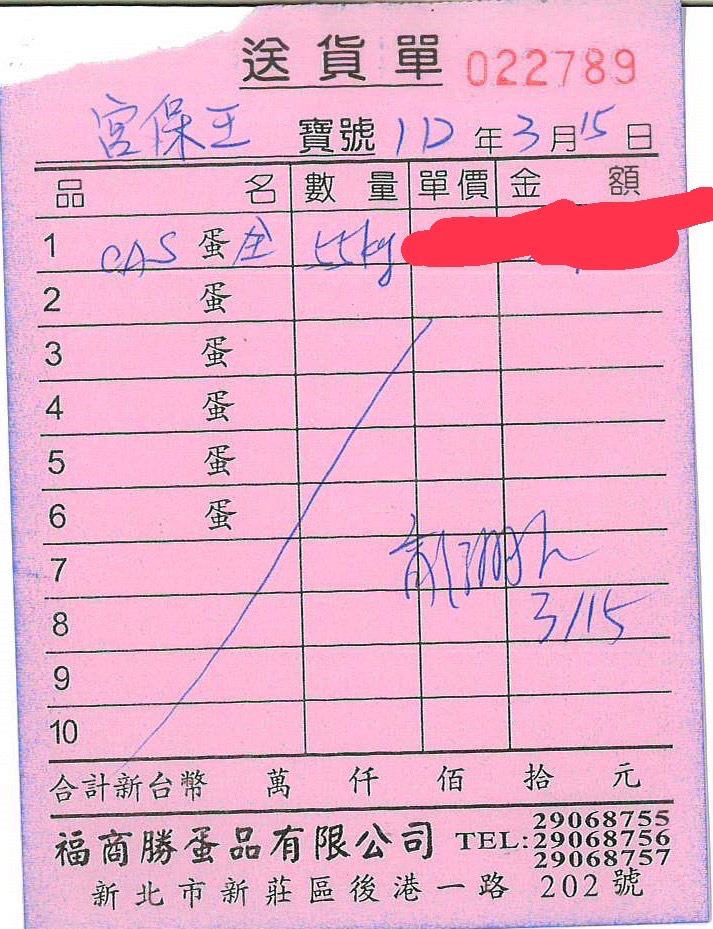 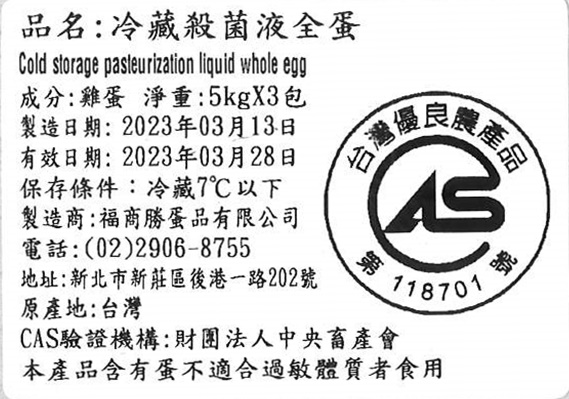 